Anagramma-feladványok (balatoni halfajok)SUKAC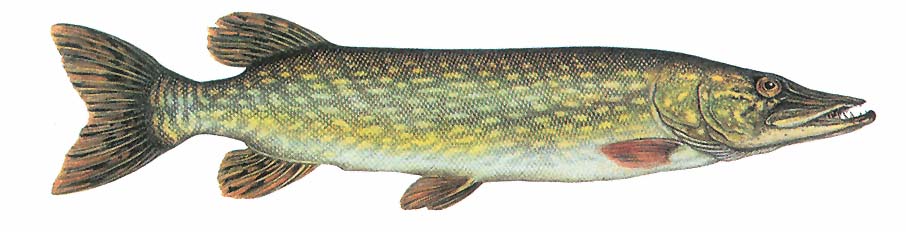 SZEGEK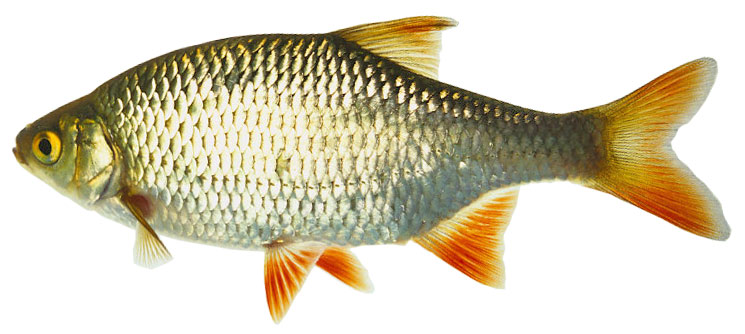 NOTYP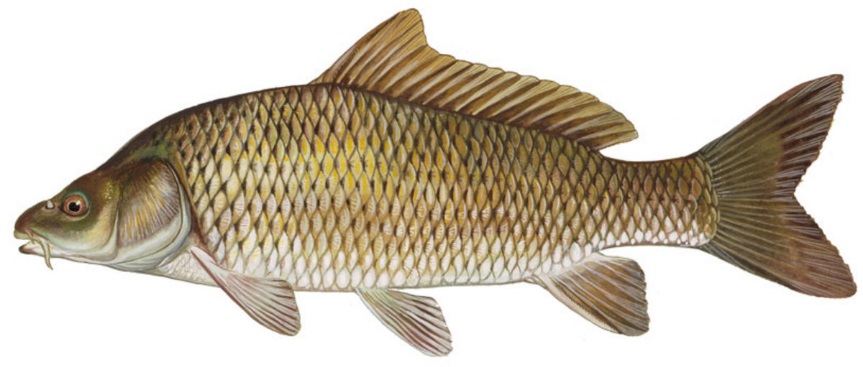 suba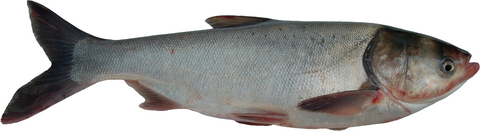 résgü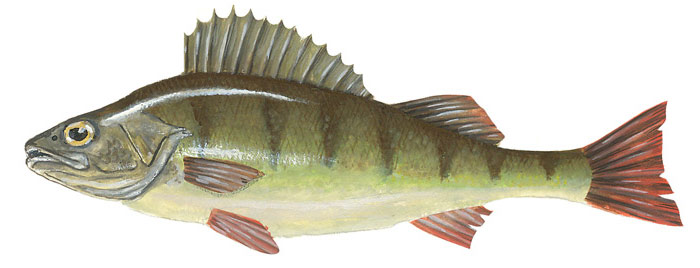 